Программа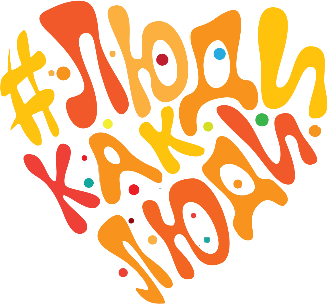 региональной площадки Всероссийского инклюзивного фестиваля   #ЛюдиКакЛюдиГосударственное казенное общеобразовательное учреждение Ростовской области «Донецкая специальная школа-интернат»(ГКОУ РО Донецкая школа-интернат)29.03 – 02.04.2021 г.http://donschkool-gkou.ru/ Дата№ п/пНаименование мероприятияОтветственный Целевая аудитория29.031Открытие региональной площадки Всероссийского инклюзивного фестиваля   #ЛюдиКакЛюди.Директор  Лобанова Н.В.Общественность.29.032Разработка информационных буклетов с целью распространения информации об аутизме.Социальный педагог Свистунова И.Ю.Родители, педагоги, специалисты29.033Онлайн-консультации специалистов ГКОУ РО Донецкой школы-интерната по вопросам организации обучения и воспитания детей с РАС.Социальный педагог Свистунова И.Ю., учитель-логопед Губина А.И., педагог-психолог Коваленко Т.Д., учитель-дефектолог Князькина Д.В.Педагоги, родители.30.031Публикация статьи в газете в преддверии Всемирного дня распространения информации об аутизме.Педагоги  Кукуева Т.В., Грешнова О.Ю.Общественность.30.032Видео-презентация опыта работы педагогов по применению арт-терапии в коррекционно-образовательном процессе обучения детей с РАС и ТМНР.Педагоги  Кукуева Т.В., Грешнова О.Ю.Педагоги, специалисты30.033Открытое индивидуальное коррекционно-развивающее занятие по развитию зрительного восприятия «Весенняя картина».Учитель-дефектолог Князькина Д.В.Педагоги, специалисты31.031Открытое подгрупповое коррекционно-развивающее занятие по развитию слухового и зрительного восприятия «Путешествие в лес».Учитель-дефектолог Князькина Д.В.Педагоги, специалисты31.032Видео-вебинар для родителей на тему: «Проблемы ранней диагностики детского аутизма».Социальный педагог Свистунова И.Ю.Родители.31.033Трансляция видеороликов «Мир глазами аутиста»Классные руководителиОбучающиеся31.034Выставка творческих работ детей с РАС и ТМНРПедагоги  Кукуева Т.В., Грешнова О.Ю.Воспитатели Табункова Н.А.,Краснянская Н.В.Общественность.01.041Открытое индивидуальное коррекционно-развивающее занятие по развитию сенсорных процессов «Домашнее животное - кошка»Педагог-психолог Коваленко Т.Д.Педагоги, специалисты01.042Семинар-практикум по теме: «Методы и приёмы коррекции нежелательного поведения у детей с РАС» Педагог-психолог Коваленко Т.Д.Педагоги01.043Видео-фрагменты индивидуальных и подгрупповых занятий лечебной физкультуры по развитию дыхательной и  двигательной активности детей с РАС и ТМНРПедагог Дубинина Л.А.Педагоги, специалисты01.044Онлайн-просмотр фильма «Особенные»Директор Лобанова Н.В.Студенты02.041Видео-вебинар «Есть контакт: взаимодействие с ребенком с РАС»Педагоги Ивашкина Л.В., Иванова И.В., педагог-психолог Коваленко Т.Д., учитель-логопед Губина А.И.Педагоги, специалисты02.042Флешмоб «#ЛюдиКакЛюди»Воспитатели Табункова Н.А., Щербакова Н.С., Беспалова А.А., Буша И.В., Гладкова Е.В., Краснянская Н.В.Общественность